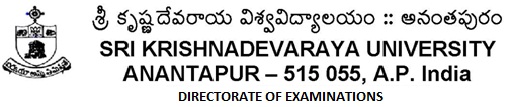 No.SKU/DoE/B6/waste paper disposal/2022                                         Date: 24-06-2022NOTE FOR ORDERSName of the Supdt.	: Sri M. SankarName of the Asst	: V. Govinda ReddySubmitted:Sub:  S.K. University – Directorate of Examinations – Disposal of waste paper material –           Permission for call for sealed tenders/ quotations for sale of Used Answer Scripts and           other waste material-   Reg.Ref: Vice-Chancellor’s Oral Instructions dated 24-06-2022. @@@It is submitted that Last time the Examination Section in the presence of the constituted committee sold out of waste material for the  period 2015 to May  2018.The net weight of 7.69 tones  was sold out to M/s Sai Ranga Traders, Anantapur  who is quoted highest bidder among the firms and the amount of Rs.8,35,193/- ( Rupees eight lakhs thirty five thousand one hundred and ninety three only)was credited into the Examination account No.33772754807 in State Bank of India, S.K. University Branch, dated, 5-2-2021 and 24-02-2021 as follows.List of firms participated in auction last timeGuptha Paper bags industries, D.No.121-861, Ashok Nagar, Anantapur – 515 001.       2.	 Murthi Waste Paper Industries, D.No.23-145, Amidal Street,Anantapur- 515001.Raju Packing Industires, D.No.23/146, Lalband Street,Old town, AnantapurSairam Waste Paper Bags Industries, D.No. !4-405, Kamala Nagar, AnantapurRaghavendre Waste Paper Cover Industries,Room No.A 24, Under Over Bridge, I St Road, AnantapurSai Ranga Traders,  D.No.13/1143, Ananthasagar Colony, Anantapur.2.               Further, it is submitted that earlier the University Authorities appointed a committee consists of 1. Prof. A.Venkata Ramana, 2. Prof. G. Shobha Latha 3. Dr. P. Sankaraiah, Principal, Government Degree College,  Anantapur  for sale of old answer booklets.3. 	It is submitted that the Director, Directorate of Examinations is preserving old answer booklets and other Waste materials in the Examination godown. The approximate weight of the material may be 10 tones. In this connection, the Directorate of Examinations proposes to dispose of the old answer scripts pertaining to UG/P.G. Courses and Distance Education and other waste papers which are stored for the last three years I.e.(July 2018 to January /April 2020).-2-Hence, it is for orders whether the Director, Directorate of Examinations may be permitted to invite  sealed tenders/ quotations, for Auction of the used answer scripts/waste paper material, Records etc.,. The Draft tender notification is put up for consideration and approval. The Hon’ble Vice-Chancellor may be kindly nominate the members of the committee.For Orders please,Asst.	        Supdt.			A.R.			      CE	  		Director		R							VCSRI KRISHNADEVARAYA UNIVERSITY, ANANTAPUR – 515 003, 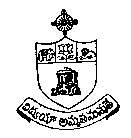 ANDHRA PRADESHDIRECTORATE OF EXAMINATIONSTENDER NOTIFICATIONSKU/DoE/Disposal of waste paper /2022, 				  Date:	30-06-2022.Sealed Quotations are invited from reputed firms for sale of used answer scripts and other Examination used papersin a sealed cover by Registered post/Speed post. The following are the details of description of Examination waste papers to be sold.TERMS AND CONDITIONSThe quotations may be send in the name of “The Registrar, Sri Krishnadevaraya University, Ananthapuramu” and  send the sealed cover “The Director, Directorate of Examinations, Sri Krishnadevaraya University, Ananthapuramu – 515 003 on or before 15 -07-2022 at 5.00 PM through Registered Post/Speed Post.The quotation should specify the GST number of the firm.      3.   Stipulate the full terms & conditions in the quotation.      4.   Quote the rates per ton, per three categories.      5.   The Material must be sold outside the Ananthapuramu District only.      6.   Packing, handling and unloading of all papers is your responsibility.      7.   Highest bidder will deposit an advance amount of  Rs.2,00,000/ to the Examination Account             No. 33772754807 in State Bank of India, S.K. University Branch.Note: All firms should enclose GST certificate of Registration forms along with their quotations or otherwise quotation is invalid. For any queries contact phone No.s: 9440984416/ 9573761298   30-06-2022                                                                      Director.S.No.Description of the itemRate per ton1.Full scrap papersRs.11,800/-2.Half scrap paperRs.7100/-3.Waste papers/ MaterialsRs.5100/-S.NO.NAME  AND DEPARTMENTCONVENER/ MEMBER123S.No.Description of the itemApproxi-mate Weight of papersApproxi-mate Rate fixed per ton Remarks1.Full size scrap papers5 tonsRs.13,000/-The highest bidder has to make their own arrangements of labour and transport for lifting the material from SKU Examinations Godown. All Expenses shall be borne by the highest bidder only.2.A4 Size ( Half size scrap paper4 tonsRs.9000/-The highest bidder has to make their own arrangements of labour and transport for lifting the material from SKU Examinations Godown. All Expenses shall be borne by the highest bidder only.3.Waste papers1 tonRs.6000/-The highest bidder has to make their own arrangements of labour and transport for lifting the material from SKU Examinations Godown. All Expenses shall be borne by the highest bidder only.